Reflux gastro-oesophagien-RGO : que peut faire l’ostéopathie ? 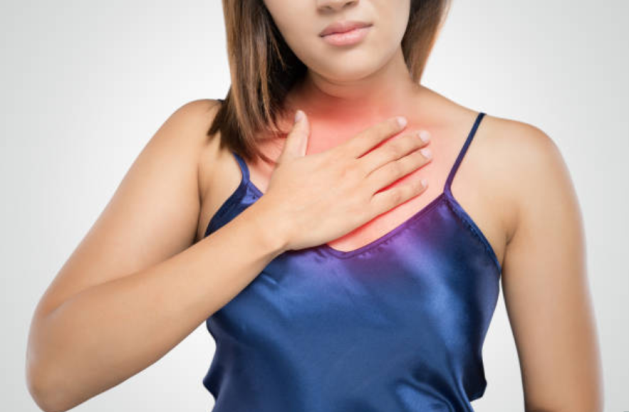 Le reflux gastro-œsophagien ou « RGO », appelé également reflux gastrique, est une affection courante. En effet, un tiers environ de la population adulte souffre de brûlures liées au reflux gastrique. Du nourrisson au senior en passant par la femme enceinte, le RGO peut se manifester à tout âge.  Cette pathologie peut provoquer une gêne importante pour le patient, notamment dans un reflux chronique. Si des traitements médicamenteux existent, l’ostéopathie comme méthode naturelle peut se montrer efficace.  Décryptage !Qu’appelle-t-on reflux gastro-oesophagien (RGO)?Le reflux gastro-oesophagien est une remontée du contenu de l’estomac (aliments et acides) dans l’œsophage. Il est généralement dû à un mauvais fonctionnement du cardia, sphincter à la jonction entre l’œsophage et l’estomac, mécanisme anti-reflux naturel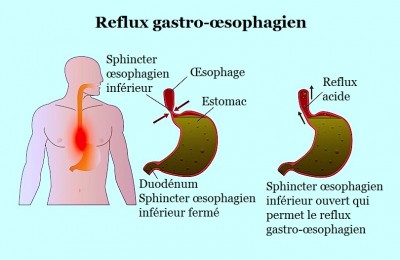 . L’estomac émet des sucs gastriques, des substances très acides qui aident à la digestion des aliments. Or, la paroi de l’œsophage n’est pas conçue pour résister à l’acidité du contenu de l’estomac. Le reflux entraîne donc une inflammation de l’œsophage, qui se traduit par des sensations de brûlure et d’irritation.Dans les récidives aiguës, les reflux gastriques répétés peuvent causer des lésions à l’œsophage.On distingue :Le reflux gastro-œsophagien « physiologique » intermittent n’entraînant pas de complications. Les symptômes surviennent surtout après les repas, la nuit ou en position penchée en avant. C’est un phénomène normal lorsqu’il est peu fréquent, bref et non douloureux.Le reflux gastro-œsophagien qui dure et qui est fréquent. Dans ce cas, les remontées acides de l’estomac sont importantes, très fréquentes et prolongées dans le temps. L’acidité du liquide gastrique irrite la muqueuse de l’œsophage et peut être responsable de l’œsophagite, à savoir une inflammation de la muqueuse.Les personne à risque sont :–Les bébés de 3 à 4 mois, car leur système digestif n’est pas mature.-Les personnes souffrant d’une hernie hiatale (une partie de l’estomac remonte dans la cage thoracique).-Les femmes enceintes (notamment au cours des derniers mois de grossesse) : le fœtus exerce en effet une pression supplémentaire sur l’estomac. Dans ce cas, le reflux est provisoire.-Les sujets obèses ou en surpoids, notamment en raison d’une plus grande pression abdominale.–Les personnes âgées de 50 ans et plus : avec l’âge, le sphincter œsophagien se relâche plus facilement, ceci peut entraîner du reflux.Reflux gastro-oesophagien : quelles sont les causes ?Le reflux gastro-œsophagien  apparaît suite à certains facteurs :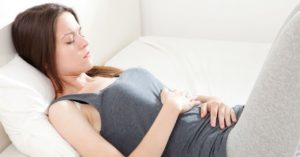 Une pression excessive sur l’abdomen liée à un surpoids ou à une obésité.L’alimentation : trop copieuse, trop grasse ou épicée.Certains médicaments  peuvent provoquer ou aggraver les symptômes du reflux gastro-œsophagien dont l’aspirine et les anti-inflammatoires non stéroïdiens.Une grossesse en raison des modifications anatomiquesLe stress qui aggrave les symptômes du reflux.D’autres facteurs favorisent l’apparition de RGO comme la consommation répétée de boissons gazeuses, l’alcool, le tabac, le chocolat et le café qui ont tendance à diminuer le tonus du sphincter oesophagien.Reflux gastro-oesophagien: quels sont les symptômes ?Le reflux gastro-oesophagien se manifeste par :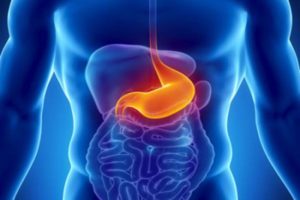 Un pyrosis. Le pyrosis est une sensation de brûlure derrière le sternum après un repas. Cette sensation est due au fait que les cellules de l’œsophage ne sont pas conçues pour résister au pH très acide présent dans l’estomac.Un enrouement de la voixDes difficultés à avalerDes régurgitations acides sans nausée ni effort de vomissement,Parfois des suées et une toux nocturne,Des douleurs épigastriques se retrouvent chez ¼ des sujets.Ce type de douleur n’est pas anodin, elle passe rarement « toute seule ». En effet, les complications dues aux RGO peuvent rapidement s’avérer graves sans traitement. La formation d’ulcère peut survenir avec le temps et dans les formes les plus graves, donner une œsophagite voire un cancer.C’est pour cela qu’il est important de consulter un médecin si le reflux gastro-œsophagien persiste depuis un certain temps et s’accompagne d’une dysphagie (difficulté à déglutir).Reflux gastro-oesophagien: que peut faire l’ostéopathie ? 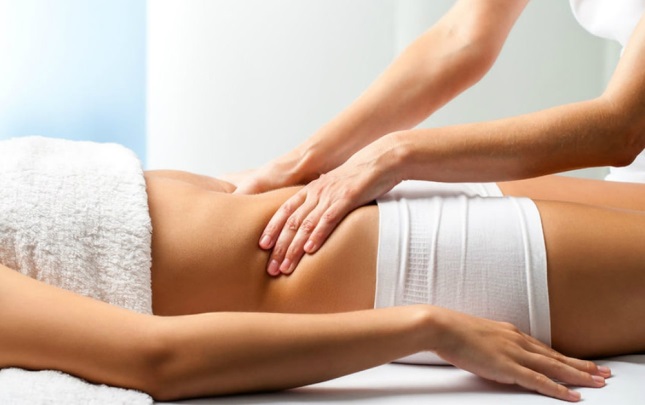 Le reflux gastro œsophagien est un motif de consultation assez fréquent en ostéopathie. Cependant, il est à noter que cette dernière ne permet pas de soulager les RGO dues à des hernies hiatales particulièrement importantes (la chirurgie sera parfois inévitable).Toutefois, ces cas restent relativement rares, le diagnostic étant généralement posé suffisamment précocement.Dans tous les autres cas, l’ostéopathie peut se révéler intéressante. En effet, les ostéopathes interviennent auprès de leurs patients sans jamais avoir recours à des dispositifs mécaniques ou à des médicaments.Dans son approche globale, votre Ostéopathe va savoir intervenir sur une partie du corps qui semble complètement déconnectée du symptôme, mais qui en fait en est la cause réelle.Le thérapeute va favoriser la mobilité des différentes structures autour de l’estomac et de l’œsophage, notamment du diaphragme. Pour cela, l’ostéopathe travaillera sur les zones d’insertion de ce puissant muscle : la colonne vertébrale, le sternum, les côtes. Il agira également sur l’estomac et ses rapports viscéraux (adhérences, perte de mobilité, etc.) afin qu’il retrouve une mobilité correcte.Les techniques viscérales vont permettre de rendre le tonus et la mobilité du sphincter inférieur de l’œsophage. Ceci afin de diminuer voire faire disparaître ce type de maux.De plus, un traitement crânien permettra de rééquilibrer le système neuro-végétatif (par une action sur le nerf vague : nerf qui innerve la majorité des organes de la cavité abdominale).En effet, le système neurovégétatif contrôle les sécrétions gastriques entre autres. Pour cela, il procédera notamment à la libération des nerfs vagues en investiguant les structures présentes sur leur trajet (crâne, clavicule, thorax, diaphragme, abdomen).Selon la nature et de la gravité du reflux gastrique, le traitement sera uniquement ostéopathique ou accompagné d’autres actes médicaux. Dans le premier cas et en général, il suffit d’une à trois séances pour que le traitement soit efficace !